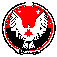 АДМИНИСТРАЦИЯ  МУНИЦИПАЛЬНОГО  ОБРАЗОВАНИЯ  «КЕЗСКИЙ РАЙОН»«КЕЗ ЁРОС» МУНИЦИПАЛ КЫЛДЫТЭТЛЭН АДМИНИСТРАЦИЕЗПОСТАНОВЛЕНИЕот 12 ноября 2015 года 									  № 1665                                                                               пос. КезВ соответствии с пунктами 3 и 4 статьи 69.2 Бюджетного кодекса Российской Федерации, подпунктом 2 пункта 7 статьи 9.2 Федерального закона от 12.01.1996 N 7-ФЗ «О некоммерческих организациях» и частью 5 статьи 4 Федерального закона от 03.11.2006 N 174-ФЗ «Об автономных учреждениях» ПОСТАНОВЛЯЮ:1. Утвердить прилагаемое Положение о формировании муниципального задания на оказание муниципальных услуг (выполнение работ) в отношении муниципальных учреждений МО «Кезский район» и финансовом обеспечении выполнения муниципального задания (далее - Положение).2. Признать утратившим силу постановление Администрации муниципального образования «Кезский район» от 14.07.2011 № 1083 «О Порядке формирования муниципального задания в отношении муниципальных учреждений МО «Кезский район» и финансового обеспечения выполнения муниципального задания» с 1 января 2016 года.3. Настоящее постановление вступает в силу на следующий день после его официального опубликования и применяется к правоотношениям, возникшим с 1 января 2016 года. 4. Действие пункта 10 (за исключением нормативных затрат, связанных с выполнением работ в рамках муниципального задания), пункта 11 (за исключением абзаца второго в части нормативных затрат, связанных с выполнением работ в рамках муниципального задания, и абзаца шестого), пунктов 12 - 18, пункта 19 (за исключением подпункта "г"), пунктов 20 - 25, 31 - 35 Положения и приложения N 1 к Положению распространяется на правоотношения, возникшие при формировании муниципального задания и расчете объема финансового обеспечения выполнения муниципального задания на 2016 год и на плановый период 2017 и 2018 годов.5. Пункт 10, абзацы второй и шестой пункта 11 Положения в части нормативных затрат, связанных с выполнением работ в рамках муниципального задания, и пункты 26 - 30 Положения применяются при расчете объема финансового обеспечения выполнения муниципального задания, начиная с муниципального задания на 2017 год и на плановый период 2018 и 2019 годов.6. Пункт 10, абзацы второй и девятый пункта 11 Положения в части нормативных затрат на содержание не используемого для выполнения муниципального задания имущества и пункт 32 Положения не применяются при расчете объема финансового обеспечения выполнения муниципального задания, начиная с муниципального задания на 2019 год и на плановый период 2020 и 2021 годов.7. Подпункт "г" пункта 19 и подпункт "ж" пункта 27 Положения применяются при расчете объема финансового обеспечения выполнения муниципального задания на 2017 год и на плановый период 2018 и 2019 годов.8. До принятия нормативных правовых актов, предусмотренных пунктами 17 и 29 Положения, но не позднее срока формирования муниципального задания на 2019 год и на плановый период 2020 и 2021 годов, нормы затрат, выраженные в натуральных показателях, определяются с указанием наименования нормы, ее значения и источника указанного значения в порядке, установленном органом исполнительной власти, осуществляющим функции по выработке политики и нормативно-правовому регулированию в соответствующей сфере, при определении общих требований, предусмотренных абзацем вторым пункта 4 статьи 69.2 Бюджетного кодекса Российской Федерации.9. В целях доведения объема финансового обеспечения выполнения муниципального задания, рассчитанного в соответствии с Положением, до уровня финансового обеспечения в текущем финансовом году в пределах бюджетных ассигнований, предусмотренных главному распорядителю средств  бюджета на предоставление субсидий на финансовое обеспечение выполнения муниципального задания, применяются (при необходимости в период до начала срока формирования муниципального задания на 2019 год и на плановый период 2020 и 2021 годов) коэффициенты выравнивания, определяемые в соответствии с методическими рекомендациями, утвержденными Управлением финансов Администрации МО «Кезский район» в целях осуществления методологического руководства подготовкой главными распорядителями средств  бюджета обоснований бюджетных ассигнований на очередной финансовый год и плановый период.10. При формировании муниципального задания в период до начала срока формирования муниципального задания на 2018 год и на плановый период 2019 и 2020 годов значение базового норматива затрат на оказание муниципальной услуги и значение отраслевого корректирующего коэффициента к базовому нормативу затрат на оказание муниципальной услуги определяются структурным подразделением Администрации МО «Кезский район, осуществляющим функции и полномочия учредителя бюджетного или автономного учреждения.Глава             Администрации муниципального образования «Кезский район»                                                                                                                         И.О. Богданов Приложение 							к постановлению Администрациимуниципального образования                                                                        «Кезский район»					от 12.11.2015 № 1665Положение о формировании муниципального задания на оказание муниципальных услуг (выполнение работ)  в отношении муниципальных учреждений МО «Кезский район» и финансового обеспечения  выполнения муниципального задания1. Настоящее Положение устанавливает порядок формирования и финансового обеспечения выполнения муниципального задания на оказание муниципальных услуг (выполнение работ) (далее - муниципальное задание) бюджетными учреждениями, автономными учреждениями, созданными на базе имущества, находящегося в муниципальной  собственности МО «Кезский район», а также казенными учреждениями.I. Формирование (изменение) муниципального задания2. Муниципальное задание формируется в соответствии с основными видами деятельности, предусмотренными учредительными документами муниципального учреждения МО «Кезский район» (далее - муниципальное учреждение), с учетом предложений муниципального учреждения, касающихся потребности в соответствующих услугах и работах, оцениваемых на основании прогнозируемой динамики количества потребителей услуг и работ, уровня удовлетворенности существующими объемом и качеством услуг и результатов работ и возможностей муниципального учреждения по оказанию услуг и выполнению работ, а также показателей выполнения муниципальным учреждением муниципального задания в отчетном финансовом году.3. Муниципальное задание содержит показатели, характеризующие качество и (или) объем (содержание) муниципальной услуги (работы), определение категорий физических и (или) юридических лиц, являющихся потребителями соответствующих услуг, предельные цены (тарифы) на оплату соответствующих услуг физическими или юридическими лицами в случаях, если законодательством Российской Федерации предусмотрено их оказание на платной основе, либо порядок установления указанных цен (тарифов) в случаях, установленных законодательством Российской Федерации, порядок контроля за исполнением муниципального задания и требования к отчетности о выполнении муниципального задания.Муниципальное задание формируется согласно приложению N 1. При установлении муниципальному учреждению муниципального задания на оказание нескольких муниципальных услуг (выполнение нескольких работ) муниципальное задание формируется из нескольких разделов, каждый из которых содержит требования к оказанию одной муниципальной  услуги (выполнению одной работы).При установлении муниципальному учреждению муниципального задания на оказание муниципальной услуги (услуг) и выполнение работы (работ) муниципальное задание формируется из 2 частей, каждая из которых должна содержать отдельно требования к оказанию муниципальной услуги (услуг) и выполнению работы (работ). Информация, касающаяся муниципального задания в целом, включается в 3-ю часть муниципального задания.4. Муниципальное задание, формируется в электронном виде в установленном порядке в информационной системе Министерства финансов Российской Федерации (в системе электронный бюджет), в соответствии с регламентом информационного взаимодействия Министерства финансов Российской Федерации, включающим форматы данных, необходимых для формирования муниципального задания и подписывается усиленной квалифицированной электронной подписью лица, имеющего право действовать от имени главного распорядителя средств местного бюджета.При формировании муниципального задания, не содержащего сведений, составляющих государственную тайну, применяются справочники, реестры и классификаторы, используемые в информационных системах в сфере управления государственными и муниципальными финансами.5. Муниципальное задание формируется в процессе формирования бюджета МО «Кезский район» (далее - местного бюджета) на очередной финансовый год и плановый период и утверждается не позднее 15 рабочих дней со дня утверждения главным распорядителям средств местного бюджета лимитов бюджетных обязательств на предоставление субсидии на финансовое обеспечение выполнения  муниципального задания (далее - субсидия) в отношении:а) казенных учреждений - главными распорядителями средств местного бюджета, в ведении которых находятся казенные учреждения;б) бюджетных или автономных учреждений - органами, осуществляющими функции и полномочия учредителя.6. Муниципальное задание утверждается на срок, соответствующий установленному бюджетным законодательством Российской Федерации сроку формирования бюджета.В случае внесения изменений в показатели муниципального задания формируется новое муниципальное задание (с учетом внесенных изменений) в соответствии с положениями настоящего раздела.7. Муниципальное задание формируется в соответствии с  ведомственным перечнем муниципальных услуг и работ, оказываемых (выполняемых) муниципальными учреждениями в качестве основных видов деятельности (далее - ведомственный перечень), сформированным в соответствии с базовыми (отраслевыми) перечнями государственных и муниципальных услуг и работ, утвержденными федеральными органами исполнительной власти, осуществляющими функции по выработке политики и нормативно-правовому регулированию в установленных сферах деятельности (далее - базовый (отраслевой) перечень).8. Органы, осуществляющие функции и полномочия учредителя в отношении бюджетных или автономных учреждений, главные распорядители средств местного бюджета в отношении казенных учреждений обеспечивают формирование и представление информации и документов по каждому муниципальному заданию, за исключением содержащихся в них сведений, составляющих государственную тайну, на официальном сайте в информационно-телекоммуникационной сети "Интернет" по размещению информации о государственных и муниципальных учреждениях (www.bus.gov.ru) и едином портале бюджетной системы   Российской Федерации.Органы, осуществляющие функции и полномочия учредителя в отношении бюджетных или автономных учреждений, главные распорядители средств местного бюджета в отношении казенных учреждений обеспечивают ведение реестра муниципальных заданий.9. Муниципальное задание и отчет о выполнении муниципального задания, формируемый согласно приложению N 2, за исключением содержащихся в них сведений, составляющих государственную тайну, размещаются в установленном порядке на официальном сайте в информационно-телекоммуникационной сети "Интернет" по размещению информации о государственных и муниципальных учреждениях (www.bus.gov.ru).II. Финансовое обеспечение выполнения муниципального задания10. Объем финансового обеспечения выполнения муниципального задания рассчитывается на основании нормативных затрат на оказание муниципальных услуг, нормативных затрат, связанных с выполнением работ, с учетом затрат на содержание недвижимого имущества и особо ценного движимого имущества, закрепленного за муниципальным учреждением или приобретенного им за счет средств, выделенных муниципальному учреждению учредителем на приобретение такого имущества, в том числе земельных участков (за исключением имущества, сданного в аренду или переданного в безвозмездное пользование) (далее - имущество учреждения), затрат на уплату налогов, в качестве объекта налогообложения по которым признается имущество учреждения.11. Объем финансового обеспечения выполнения муниципального задания (R) определяется по формуле:R=∑ Ni × Vi + ∑ Nw - ∑ Pi × Vi + NУН + NCИ                                                 i                  w              iгде:Ni - нормативные затраты на оказание i-й муниципальной услуги, включенной в ведомственный перечень; Vi - объем i-й муниципальной услуги, установленной муниципальным заданием; Nw - нормативные затраты на выполнение w-й работы, включенной в ведомственный перечень;Pi - размер платы (тариф и цена) за оказание i-й муниципальной услуги в соответствии с пунктом 36 настоящего Порядка, установленный муниципальным заданием;NУН - затраты на уплату налогов, в качестве объекта налогообложения по которым признается имущество учреждения;NCИ - затраты на содержание имущества учреждения, не используемого для оказания муниципальных услуг (выполнения работ) и для общехозяйственных нужд (далее - не используемое для выполнения муниципального задания имущество).12. Нормативные затраты на оказание муниципальной услуги рассчитываются на единицу показателя объема оказания услуги, установленного в муниципальном задании, на основе определяемых в соответствии с настоящим Порядком базового норматива затрат и корректирующих коэффициентов к базовым нормативам затрат (далее - корректирующие коэффициенты), с соблюдением общих требований к определению нормативных затрат на оказание муниципальных услуг, применяемых при расчете объема финансового обеспечения выполнения муниципального задания на оказание муниципальных услуг (выполнение работ) муниципальным учреждением в соответствующих сферах деятельности (далее - общие требования), утверждаемых федеральными органами исполнительной власти, осуществляющими функции по выработке государственной политики и нормативно-правовому регулированию в установленной сфере деятельности.13. Значения нормативных затрат на оказание муниципальной услуги утверждаются в отношении:а) казенных учреждений - главным распорядителем средств местного бюджета, в ведении которого находятся казенные учреждения, в случае принятия им решения о применении нормативных затрат при расчете объема финансового обеспечения выполнения муниципального задания;б) бюджетных или автономных учреждений - органом, осуществляющим функции и полномочия учредителя, с учетом положений пункта 15 настоящего Порядка;14. Значения нормативных затрат на оказание муниципальной услуги бюджетными и автономными учреждениями, функции и полномочия учредителя в отношении которых осуществляет Администрация МО «Кезский район», утверждаются указанными учреждениями по согласованию с Главой  МО «Кезский район».15. Базовый норматив затрат на оказание муниципальной  услуги состоит из базового норматива:а) затрат, непосредственно связанных с оказанием муниципальной  услуги;б) затрат на общехозяйственные нужды на оказание муниципальной услуги.16. Базовый норматив затрат рассчитывается исходя из затрат, необходимых для оказания муниципальной услуги, с соблюдением показателей качества оказания муниципальной услуги, а также показателей, отражающих отраслевую специфику муниципальной  услуги (содержание, условия (формы) оказания муниципальной  услуги), установленных в базовом (отраслевом) перечне (далее - показатели отраслевой специфики), отраслевой корректирующий коэффициент при которых принимает значение, равное 1.17. При определении базового норматива затрат применяются нормы материальных, технических и трудовых ресурсов, используемых для оказания муниципальной  услуги, установленные нормативными правовыми актами Российской Федерации, а также межгосударственными, национальными (государственными) стандартами Российской Федерации, строительными нормами и правилами, санитарными нормами и правилами, стандартами, порядками и регламентами оказания государственных услуг в установленной сфере (далее - стандарты услуги).18. В базовый норматив затрат, непосредственно связанных с оказанием муниципальной  услуги, включаются:а) затраты на оплату труда, в том числе начисления на выплаты по оплате труда работников, непосредственно связанных с оказанием муниципальной услуги, включая административно-управленческий персонал, в случаях, установленных стандартами услуги, включая страховые взносы в Пенсионный фонд Российской Федерации, Фонд социального страхования Российской Федерации и Федеральный фонд обязательного медицинского страхования, страховые взносы на обязательное социальное страхование от несчастных случаев на производстве и профессиональных заболеваний в соответствии с трудовым законодательством и иными нормативными правовыми актами, содержащими нормы трудового права (далее - начисления на выплаты по оплате труда);б) затраты на приобретение материальных запасов и особо ценного движимого имущества, потребляемого (используемого) в процессе оказания муниципальной  услуги с учетом срока полезного использования (в том числе затраты на арендные платежи);в) иные затраты, непосредственно связанные с оказанием муниципальной  услуги.19. В базовый норматив затрат на общехозяйственные нужды на оказание муниципальной  услуги включаются:а) затраты на коммунальные услуги;б) затраты на содержание объектов недвижимого имущества (в том числе затраты на арендные платежи);в) затраты на содержание объектов особо ценного движимого имущества;г) суммы резерва на полное восстановление состава объектов особо ценного движимого имущества, необходимого для общехозяйственных нужд, формируемого в установленном порядке в размере начисленной годовой суммы амортизации по указанному имуществу;д) затраты на приобретение услуг связи;е) затраты на приобретение транспортных услуг;ж) затраты на оплату труда с начислениями на выплаты по оплате труда работников, которые не принимают непосредственного участия в оказании муниципальной  услуги, включая административно-управленческий персонал, в случаях, установленных стандартами услуги;з) затраты на прочие общехозяйственные нужды.20. В затраты, указанные в подпунктах "а"-"в" пункта 20 настоящего Порядка, включаются затраты в отношении имущества учреждения, используемого для выполнения муниципального задания и общехозяйственных нужд, в том числе на основании договора аренды (финансовой аренды) или договора безвозмездного пользования (далее - имущество, необходимое для выполнения муниципального задания) на оказание муниципальной  услуги.Порядок формирования и использования резерва, указанного в подпункте "г" пункта 20 настоящего Порядка, устанавливается Министерством финансов Российской Федерации.21. Значение базового норматива затрат на оказание муниципальной услуги утверждается органом исполнительной власти, осуществляющим функции по выработке политики и нормативно-правовому регулированию в установленной сфере деятельности (уточняется при необходимости при формировании обоснований бюджетных ассигнований местного бюджета на очередной финансовый год и плановый период), общей суммой, с выделением:а) суммы затрат на оплату труда с начислениями на выплаты по оплате труда работников, непосредственно связанных с оказанием муниципальной  услуги, включая административно-управленческий персонал, в случаях, установленных стандартами услуги;б) суммы затрат на коммунальные услуги и содержание недвижимого имущества, необходимого для выполнения муниципального задания на оказание муниципальной  услуги.22. Корректирующие коэффициенты, применяемые при расчете нормативных затрат на оказание муниципальной услуги, состоят из территориального корректирующего коэффициента и отраслевого корректирующего коэффициента.23.В территориальный корректирующий коэффициент включаются территориальный корректирующий коэффициент на оплату труда с начислениями на выплаты по оплате труда и территориальный корректирующий коэффициент на коммунальные услуги и на содержание недвижимого имущества.Значение территориального корректирующего коэффициента утверждается органом, осуществляющим функции и полномочия учредителя в отношении бюджетных или автономных учреждений, с учетом условий, обусловленных территориальными особенностями и составом имущественного комплекса, необходимого для выполнения муниципального  задания, и рассчитывается в соответствии с общими требованиями.В состав территориального коэффициента могут включатся  иные коэффициенты, отражающие территориальные особенности оказания муниципальной услуги.24. Отраслевой корректирующий коэффициент учитывает показатели отраслевой специфики, в том числе с учетом показателей качества муниципальной услуги, и определяется в соответствии с общими требованиями.Значение отраслевого корректирующего коэффициента утверждается органом исполнительной власти, осуществляющим функции по выработке политики и нормативно-правовому регулированию в установленной сфере деятельности (уточняется при необходимости при формировании обоснований бюджетных ассигнований местного бюджета на очередной финансовый год и плановый период).25. Значения базовых нормативов затрат на оказание муниципальных услуг и отраслевых корректирующих коэффициентов подлежат размещению в установленном порядке на официальном сайте в информационно-телекоммуникационной сети "Интернет" по размещению информации о государственных и муниципальных учреждениях (www.bus.gov.ru).26. Нормативные затраты на выполнение работы определяются при расчете объема финансового обеспечения выполнения муниципального задания в порядке, установленном органом, осуществляющим функции и полномочия учредителя в отношении бюджетных или автономных учреждений, а также по решению главного распорядителя средств бюджета, в ведении которого находятся казенные учреждения.Нормативные затраты на выполнение работы бюджетными и автономными учреждениями, функции и полномочия учредителя в отношении которых осуществляет Администрация МО «Кезский район», определяются при расчете объема финансового обеспечения выполнения муниципального задания в порядке, установленном указанными учреждениями по согласованию с Главой  МО «Кезский район ».27. Нормативные затраты на выполнение работы рассчитываются на работу в целом или в случае установления в муниципальном задании показателей объема выполнения работы - на единицу объема работы. В нормативные затраты на выполнение работы включаются в том числе:а) затраты на оплату труда с начислениями на выплаты по оплате труда работников, непосредственно связанных с выполнением работы, включая административно-управленческий персонал, в случаях, установленных стандартами услуги;б) затраты на приобретение материальных запасов и особо ценного движимого имущества, потребляемых (используемых) в процессе выполнения работы с учетом срока полезного использования (в том числе затраты на арендные платежи);в) затраты на иные расходы, непосредственно связанные с выполнением работы;г) затраты на оплату коммунальных услуг;д) затраты на содержание объектов недвижимого имущества, необходимого для выполнения муниципального задания (в том числе затраты на арендные платежи);е) затраты на содержание объектов особо ценного движимого имущества и имущества, необходимого для выполнения муниципального задания;ж) суммы резерва на полное восстановление состава объектов особо ценного движимого имущества, необходимого для общехозяйственных нужд, формируемого в установленном порядке в размере начисленной годовой суммы амортизации по указанному имуществу;з) затраты на приобретение услуг связи;и) затраты на приобретение транспортных услуг;к) затраты на оплату труда с начислениями на выплаты по оплате труда, включая административно-управленческий персонал, в случаях, установленных стандартами услуги;л) затраты на прочие общехозяйственные нужды.28. Порядок формирования и использования резерва, указанного в подпункте "ж" пункта 27 настоящего Порядка, устанавливается Министерством финансов Российской Федерации. 29. При определении нормативных затрат на выполнение работы применяются показатели материальных, технических и трудовых ресурсов, используемых для выполнения работы, установленные нормативными правовыми актами, а также муниципальными стандартами, строительными нормами и правилами, санитарными нормами и правилами, стандартами, порядками и регламентами выполнения работ в установленной сфере.30. Значения нормативных затрат на выполнение работы утверждаются органом, осуществляющим функции и полномочия учредителя в отношении бюджетных или автономных учреждений, а также главным распорядителем средств местного бюджета, в ведении которого находятся казенные учреждения (в случае принятия им решения о применении нормативных затрат при расчете объема финансового обеспечения выполнения муниципального задания).Значения нормативных затрат на выполнение работ бюджетными и автономными учреждениями, функции и полномочия учредителя в отношении которых осуществляет Администрация МО «Кезский район», утверждаются указанными учреждениями по согласованию с Главой МО «Кезский район».31. В объем финансового обеспечения выполнения муниципального задания включаются затраты на уплату налогов, в качестве объекта налогообложения по которым признается имущество учреждения.В случае если бюджетное или автономное учреждение оказывает муниципальные услуги (выполняет работы) для физических и юридических лиц за плату (далее - платная деятельность) сверх установленного муниципального задания, затраты, указанные в абзаце первом настоящего пункта, рассчитываются с применением коэффициента платной деятельности, который определяется как отношение планируемого объема финансового обеспечения выполнения муниципального задания, исходя из объемов субсидии, полученной из местного бюджета в отчетном финансовом году на указанные цели, к общей сумме, включающей планируемые поступления от субсидии на финансовое обеспечение выполнения муниципальной задания и доходов платной деятельности, исходя из указанных поступлений, полученных в отчетном финансовом году (далее - коэффициент платной деятельности).32. Затраты на содержание не используемого для выполнения муниципального задания имущества  бюджетного или автономного учреждения рассчитываются с учетом затрат:а) на потребление электрической энергии в размере 10 процентов общего объема затрат местного бюджетного или автономного учреждения в части указанного вида затрат в составе затрат на коммунальные услуги;б) на потребление тепловой энергии в размере 50 процентов общего объема затрат  бюджетного или автономного учреждения в части указанного вида затрат в составе затрат на коммунальные услуги.33. В случае если бюджетное или автономное учреждение оказывает платную деятельность сверх установленного муниципального задания, затраты, указанные в пункте 32 настоящего Порядка, рассчитываются с применением коэффициента платной деятельности.Значения затрат на содержание не используемого для выполнения муниципального задания имущества бюджетного или автономного учреждения утверждаются органом, осуществляющим функции и полномочия учредителя в отношении бюджетных или автономных учреждений.34. В случае если бюджетное или автономное учреждение осуществляет платную деятельность в рамках установленного муниципального задания, по которому в соответствии с федеральными законами предусмотрено взимание платы, объем финансового обеспечения выполнения муниципального задания, рассчитанный на основе нормативных затрат (затрат), подлежит уменьшению на объем доходов от платной деятельности исходя из объема муниципальной услуги (работы), за оказание (выполнение) которой предусмотрено взимание платы, и среднего значения размера платы (цены, тарифа), установленного в муниципальном задании, органом, осуществляющим функции и полномочия учредителя в отношении бюджетных или автономных учреждений, с учетом положений, установленных федеральными законами.35. Нормативные затраты (затраты), определяемые в соответствии с настоящим Порядком, учитываются при формировании обоснований бюджетных ассигнований местного бюджета на очередной финансовый год и плановый период.36. Финансовое обеспечение выполнения муниципального задания осуществляется в пределах бюджетных ассигнований, предусмотренных в местном бюджете на указанные цели.Финансовое обеспечение выполнения муниципального задания бюджетным или автономным учреждением осуществляется путем предоставления субсидии. Финансовое обеспечение выполнения муниципального задания казенным учреждением осуществляется в соответствии с показателями бюджетной сметы этого учреждения.37. Уменьшение объема субсидии в течение срока выполнения муниципального задания осуществляется только при соответствующем изменении муниципального задания.38. Субсидия перечисляется в установленном порядке на лицевые счета  бюджетному или автономному учреждению, открытые в Управлении финансов Администрации МО «Кезский район».39. Предоставление бюджетному или автономному учреждению субсидии в течение финансового года осуществляется на основании соглашения о порядке и условиях предоставления субсидии, заключаемого органом, осуществляющим функции и полномочия учредителя в отношении бюджетных или автономных учреждений, с бюджетным или автономным учреждением (далее - соглашение). Соглашение определяет права, обязанности и ответственность сторон, в том числе объем и периодичность перечисления субсидии в течение финансового года.40. Перечисление субсидии осуществляется в соответствии с графиком, содержащимся в соглашении  не реже одного раза в квартал в сумме, не превышающей:а) 25 процентов годового размера субсидии в течение I квартала;б) 50 процентов (до 65 процентов - в части субсидий, предоставляемых на оказание муниципальных услуг (выполнение работ), процесс оказания (выполнения) которых требует неравномерного финансового обеспечения в течение финансового года) годового размера субсидии в течение первого полугодия;в) 75 процентов годового размера субсидии в течение 9 месяцев.41. Перечисление субсидии в декабре осуществляется не позднее 2 рабочих дней со дня представления бюджетным или автономным учреждением предварительного отчета об исполнении муниципального задания за соответствующий финансовый год. Если на основании предусмотренного пунктом 42 настоящего Порядка отчета, показатели объема, указанные в предварительном отчете, меньше показателей, установленных в муниципальном задании, то соответствующие средства субсидии подлежат перечислению в местный бюджет в соответствии с бюджетным законодательством Российской Федерации.Требования, установленные пунктом 40 настоящего Порядка и абзацем первым настоящего пункта, не распространяются на бюджетное или автономное учреждение, в отношении которого проводятся реорганизационные или ликвидационные мероприятия.42. Бюджетные и автономные учреждения, казенные учреждения представляют соответственно органам, осуществляющим функции и полномочия учредителей в отношении бюджетных или автономных учреждений, главным распорядителям средств местного бюджета, в ведении которых находятся казенные учреждения, отчет о выполнении муниципального задания, предусмотренный приложением N 2 к настоящему Порядку, в соответствии с требованиями, установленными в муниципальном задании.43. Контроль за выполнением муниципального задания бюджетными и автономными учреждениями, казенными учреждениями осуществляют соответственно органы, осуществляющие функции и полномочия учредителя в отношении бюджетных или автономных учреждений, и главные распорядители средств местного бюджета, в ведении которых находятся казенные учреждения. Приложение N 1к Положению о формированиимуниципального задания на оказаниемуниципальных услуг (выполнениеработ) в отношении муниципальных учрежденийи финансовом обеспечении выполнениямуниципального задания                                               УТВЕРЖДАЮ                                 Руководитель                                 (уполномоченное лицо)                                 __________________________________________                                    (наименование органа, осуществляющего                                       функции и полномочия учредителя,                                       главного распорядителя средств                                     муниципального учреждения)                                ___________ _________ _____________________                                (должность) (подпись) (расшифровка подписи)                                "__" _________________ 20__ г.                                             ┌─────────────────┐               МУНИЦИПАЛЬНОЕ ЗАДАНИЕ N <1> │                 │                                             └─────────────────┘             на 20__ год и на плановый период 20__ и 20__ годов                                                                 ┌────────┐                                                                 │  Коды  │                                                                 ├────────┤Наименование муниципального учреждения        Форма по │ 0506001│(обособленного подразделения) ________________________      ОКУД │        │______________________________________________________           ├────────┤______________________________________________________      Дата │        │Виды    деятельности   муниципального               ├────────┤учреждения (обособленного подразделения)                      по │        │                                                        сводному │        │______________________________________________________  реестру  │        │                                                                 ├────────┤______________________________________________________  По ОКВЭД │        │                                                                 ├────────┤______________________________________________________  По ОКВЭД │        │                                                                 ├────────┤Вид            муниципального                      По ОКВЭД          │учреждения ___________________________________________           ├────────┤                  (указывается вид муниципального учреждения из  └────────┘                  базового (отраслевого) перечня)        Часть 1. Сведения об оказываемых муниципальных услугах <2>                               Раздел _____                                                                 ┌────────┐1. Наименование муниципальной услуги _________      Уникальный   │        │________________________________________________        номер по │        │                                                        базовому │        │2. Категории потребителей муниципальной услуги   (отраслевому) │        │________________________________________________         перечню └────────┘________________________________________________3.  Показатели,  характеризующие  объем  и  (или)  качество муниципальнойуслуги:3.1. Показатели, характеризующие качество муниципальной услуги <3>:допустимые  (возможные)  отклонения  от  установленных показателей качествамуниципальной   услуги,   в   пределах  которых  муниципальное  задание                                  ┌───────────────┐считается выполненным (процентов) │               │                                  └───────────────┘3.2. Показатели, характеризующие объем муниципальной услуги:Допустимые  (возможные)  отклонения  от  установленных  показателей  объемамуниципальной   услуги,   в   пределах  которых  муниципальное  задание                                  ┌────────────────────┐считается выполненным (процентов) │                    │                                  └────────────────────┘4.  Нормативные  правовые  акты, устанавливающие размер платы (цену, тариф)либо порядок ее (его) установления:5. Порядок оказания муниципальной услуги5.1.    Нормативные    правовые   акты,   регулирующие   порядок   оказаниямуниципальной услуги___________________________________________________________________________          (наименование, номер и дата нормативного правового акта)5.2.  Порядок  информирования  потенциальных  потребителей муниципальнойуслуги:                Часть 2. Сведения о выполняемых работах <4>                               Раздел _____                                                                 ┌────────┐1. Наименование работы _________________________      Уникальный │        │________________________________________________        номер по │        │                                                        базовому │        │2. Категории потребителей работы _______________   (отраслевому) │        │________________________________________________         перечню └────────┘3. Показатели, характеризующие объем и (или) качество работы:3.1. Показатели, характеризующие качество работы <5>:допустимые  (возможные)  отклонения  от  установленных показателей качестваработы,  в  пределах  которых муниципальное задание считается выполненным            ┌────────────────┐(процентов) │                │            └────────────────┘3.2. Показатели, характеризующие объем работы:допустимые  (возможные)  отклонения  от  установленных  показателей  объемаработы,  в  пределах  которых муниципальное задание считается выполненным            ┌────────────────┐(процентов) │                │            └────────────────┘           Часть 3. Прочие сведения о муниципальном задании <6>1. Основания для досрочного прекращения выполнения муниципального задания___________________________________________________________________________2.  Иная  информация,  необходимая для выполнения (контроля за выполнением)муниципального задания _____________________________________________________________________________________________________________________________3. Порядок контроля за выполнением муниципального задания4. Требования к отчетности о выполнении муниципального задания __________4.1.  Периодичность  представления  отчетов  о  выполнении муниципальногозадания ___________________________________________________________________4.2. Сроки представления отчетов о выполнении муниципального задания _______________________________________________________________________________4.3. Иные требования к отчетности о выполнении муниципального задания ______________________________________________________________________________5. Иные показатели, связанные с выполнением муниципального задания, <7> ____________________________________________________________________________--------------------------------<1> Номер муниципального задания присваивается в информационной системе.<2> Формируется при установлении муниципального задания на оказание муниципальной услуги (услуг) и работы (работ) и содержит требования к оказанию муниципальной услуги (услуг) раздельно по каждой из муниципальных услуг с указанием порядкового номера раздела.<3> Заполняется при установлении показателей, характеризующих качество муниципальной услуги, в ведомственном перечне муниципальных услуг и работ.<4> Формируется при установлении муниципального задания на оказание муниципальной услуги (услуг) и работы (работ) и содержит требования к выполнению работы (работ) раздельно по каждой из работ с указанием порядкового номера раздела.<5> Заполняется при установлении показателей, характеризующих качество работы, в ведомственном перечне муниципальных услуг и работ.<6> Заполняется в целом по муниципальному заданию.<7> В числе иных показателей может быть указано допустимое (возможное) отклонение от выполнения муниципального задания, в пределах которого оно считается выполненным, при принятии органом, осуществляющим функции и полномочия учредителя бюджетных или автономных учреждений, главным распорядителем средств местного бюджета, в ведении которого находятся казенные учреждения, решения об установлении общего допустимого (возможного) отклонения от выполнения муниципального  задания, в пределах которого оно считается выполненным (в процентах). В этом случае допустимые (возможные) отклонения, предусмотренные в подпунктах 3.1 и 3.2 настоящего муниципального задания, не заполняются.Приложение N 2к Положению о формированиимуниципального задания на оказаниемуниципальных услуг (выполнениеработ) в отношении муниципальных учреждений                                                                                                                                и финансовом обеспечении выполнениямуниципального  задания                                                    ОТЧЕТ О ВЫПОЛНЕНИИ                                                 ┌──────────────┐                  МУНИЦИПАЛЬНОГО ЗАДАНИЯ N <1>   │              │                                                 └──────────────┘             на 20__ год и на плановый период 20__ и 20__ годов                        от "__" ____________ 20__ г.                                                                 ┌────────┐                                                                 │Коды    │                                                                 ├────────┤Наименование муниципального                 учреждения  Форма по │ 0506001│(обособленного подразделения) ________________________      ОКУД │        │______________________________________________________           ├────────┤______________________________________________________      Дата │        │Виды    деятельности   муниципального                            ├────────┤учреждения (обособленного подразделения) _____________        по │        │                                                        сводному │        │______________________________________________________   реестру │        │                                                                 ├────────┤______________________________________________________  По ОКВЭД │        │                                                                 ├────────┤Вид            муниципального                           По ОКВЭД │        │учреждения ___________________________________________           ├────────┤                  (указывается вид                      По ОКВЭД │        │                  Муниципального   учреждения из                 │        │                  базового (отраслевого) перечня)                ├────────┤                                                                 │        │Периодичность ________________________________________           └────────┘                   (указывается в соответствии с                периодичностью представления отчета               о выполнении муниципального задания,                  установленной в муниципальном                               задании)        Часть 1. Сведения об оказываемых муниципальных услугах <2>                               Раздел _____                                                                 ┌────────┐1. Наименование муниципальной услуги _________        Уникальный │        │________________________________________________        номер по │        │                                                        базовому │        │2. Категории потребителей муниципальной   услуги   (отраслевому) │        │________________________________________________         перечню └────────┘________________________________________________3.  Сведения  о фактическом достижении показателей, характеризующих объем и(или) качество муниципальной услуги:3.1.   Сведения   о  фактическом  достижении  показателей,  характеризующихкачество муниципальной услуги:3.2.  Сведения  о фактическом достижении показателей, характеризующих объеммуниципальной услуги:                Часть 2. Сведения о выполняемых работах <3>                               Раздел _____                                                                 ┌────────┐1. Наименование работы _________________________      Уникальный │        │________________________________________________        номер по │        │                                                        базовому │        │2. Категории потребителей работы _______________   (отраслевому) │        │________________________________________________         перечню └────────┘3.  Сведения  о фактическом достижении показателей, характеризующих объем и(или) качество работы:3.1.   Сведения   о  фактическом  достижении  показателей,  характеризующихкачество работы:3.2.  Сведения  о фактическом достижении показателей, характеризующих объемработы:Руководитель (уполномоченное лицо) _____________ ___________ ______________                                    (должность)   (подпись)   (расшифровка                                                                подписи)"__" __________ 20__ г--------------------------------<1> Номер муниципальном задания присваивается в информационной системе Министерства финансов.<2> Формируется при установлении муниципального задания на оказание муниципальной услуги (услуг) и работы (работ) и содержит требования к оказанию муниципальной услуги (услуг) раздельно по каждой из муниципальной услуг с указанием порядкового номера раздела.<3> Формируется при установлении муниципального задания на оказание муниципальной услуги (услуг) и работы (работ) и содержит требования к выполнению работы (работ) раздельно по каждой из работ с указанием порядкового номера раздела.Уникальный номер реестровой записиПоказатель, характеризующий содержание муниципальной услугиПоказатель, характеризующий содержание муниципальной услугиПоказатель, характеризующий содержание муниципальной услугиПоказатель, характеризующий условия (формы) оказания муниципальной услугиПоказатель, характеризующий условия (формы) оказания муниципальной услугиПоказатель качества муниципальной услугиПоказатель качества муниципальной услугиПоказатель качества муниципальной услугиЗначение показателя качества муниципальной услугиЗначение показателя качества муниципальной услугиЗначение показателя качества муниципальной услугиУникальный номер реестровой записиПоказатель, характеризующий содержание муниципальной услугиПоказатель, характеризующий содержание муниципальной услугиПоказатель, характеризующий содержание муниципальной услугиПоказатель, характеризующий условия (формы) оказания муниципальной услугиПоказатель, характеризующий условия (формы) оказания муниципальной услугинаименование показателяединица измерения по ОКЕИединица измерения по ОКЕИ20__ год (очередной финансовый год)20__ год (1-й год планового периода)20__ год (2-й год планового периода)Уникальный номер реестровой записи________(наименование показателя)________(наименование показателя)________(наименование показателя)_________(наименование показателя)_______(наименование показателя)наименование показателянаименованиекод123456789101112Уникальный номер реестровой записиПоказатель, характеризующий содержание муниципальной услугиПоказатель, характеризующий содержание муниципальной услугиПоказатель, характеризующий содержание муниципальной услугиПоказатель, характеризующий условия (формы) оказания муниципальной услугиПоказатель, характеризующий условия (формы) оказания муниципальной услугиПоказатель объема муниципальной услугиПоказатель объема муниципальной услугиПоказатель объема муниципальной услугиЗначениепоказателя объема муниципальной услугиЗначениепоказателя объема муниципальной услугиЗначениепоказателя объема муниципальной услугиСреднегодовой размер платы (цена, тариф)Среднегодовой размер платы (цена, тариф)Среднегодовой размер платы (цена, тариф)Уникальный номер реестровой записиПоказатель, характеризующий содержание муниципальной услугиПоказатель, характеризующий содержание муниципальной услугиПоказатель, характеризующий содержание муниципальной услугиПоказатель, характеризующий условия (формы) оказания муниципальной услугиПоказатель, характеризующий условия (формы) оказания муниципальной услугинаименование показателяединица измерения по ОКЕИединица измерения по ОКЕИ20__ год (очередной финансовый год)20__ год (1-й год планового периода)20__ год (2-й год планового периода)20__ год (очередной финансовый год)20__ год (1-й год планового периода)20__ год (2-й год планового периода)Уникальный номер реестровой записи________(наименование показателя)________(наименование показателя)________(наименование показателя)_________(наименование показателя)_______(наименование показателя)наименование показателянаименованиекод20__ год (очередной финансовый год)20__ год (1-й год планового периода)20__ год (2-й год планового периода)20__ год (очередной финансовый год)20__ год (1-й год планового периода)20__ год (2-й год планового периода)123456789101112131415Нормативный правовой актНормативный правовой актНормативный правовой актНормативный правовой актНормативный правовой актвидпринявший органдатаномернаименование12345Способ информированияСостав размещаемой информацииЧастота обновления информации123Уникальный номер реестровой записиПоказатель, характеризующий содержание работы (по справочникам)Показатель, характеризующий содержание работы (по справочникам)Показатель, характеризующий содержание работы (по справочникам)Показатель, характеризующий условия (формы) выполнения работы (по справочникам)Показатель, характеризующий условия (формы) выполнения работы (по справочникам)Показатель качества работыПоказатель качества работыПоказатель качества работыЗначение показателя качества работыЗначение показателя качества работыЗначение показателя качества работыУникальный номер реестровой записиПоказатель, характеризующий содержание работы (по справочникам)Показатель, характеризующий содержание работы (по справочникам)Показатель, характеризующий содержание работы (по справочникам)Показатель, характеризующий условия (формы) выполнения работы (по справочникам)Показатель, характеризующий условия (формы) выполнения работы (по справочникам)наименование показателяединица измерения по ОКЕИединица измерения по ОКЕИ20__ год (очередной финансовый год)20__ год (1-й год планового периода)20__ год (2-й год планового периода)Уникальный номер реестровой записи________(наименование показателя)________(наименование показателя)________(наименование показателя)_________(наименование показателя)_______(наименование показателя)наименование показателянаименованиекод123456789101112Уникальный номер реестровой записиПоказатель, характеризующий содержание работы (по справочникам)Показатель, характеризующий содержание работы (по справочникам)Показатель, характеризующий содержание работы (по справочникам)Показатель, характеризующий условия (формы) выполнения работы (по справочникам)Показатель, характеризующий условия (формы) выполнения работы (по справочникам)Показатель объема работыПоказатель объема работыПоказатель объема работыПоказатель объема работыЗначение показателя объема работыЗначение показателя объема работыЗначение показателя объема работыУникальный номер реестровой записиПоказатель, характеризующий содержание работы (по справочникам)Показатель, характеризующий содержание работы (по справочникам)Показатель, характеризующий содержание работы (по справочникам)Показатель, характеризующий условия (формы) выполнения работы (по справочникам)Показатель, характеризующий условия (формы) выполнения работы (по справочникам)наименование показателяединица измерения по ОКЕИединица измерения по ОКЕИописание работы20__ год (очередной финансовый год)20__ год (1-й год планового периода)20__ год (2-й год планового периода)Уникальный номер реестровой записи________(наименование показателя)________(наименование показателя)________(наименование показателя)_________(наименование показателя)_______(наименование показателя)наименование показателянаименованиекодописание работы20__ год (очередной финансовый год)20__ год (1-й год планового периода)20__ год (2-й год планового периода)12345678910111213Форма контроляПериодичностьСтруктурные подразделения, осуществляющие контроль за оказанием услуги123Уникальный номер реестровой записиПоказатель, характеризующий содержание муниципальной услугиПоказатель, характеризующий содержание муниципальной услугиПоказатель, характеризующий содержание муниципальной услугиПоказатель, характеризующий условия (формы) оказания муниципальной услугиПоказатель, характеризующий условия (формы) оказания муниципальной услугиПоказатель качества муниципальной услугиПоказатель качества муниципальной услугиПоказатель качества муниципальной услугиПоказатель качества муниципальной услугиПоказатель качества муниципальной услугиПоказатель качества муниципальной услугиПоказатель качества муниципальной услугиПоказатель качества муниципальной услугиУникальный номер реестровой записиПоказатель, характеризующий содержание муниципальной услугиПоказатель, характеризующий содержание муниципальной услугиПоказатель, характеризующий содержание муниципальной услугиПоказатель, характеризующий условия (формы) оказания муниципальной услугиПоказатель, характеризующий условия (формы) оказания муниципальной услугинаименование показателяединица измерения по ОКЕИединица измерения по ОКЕИутверждено в муниципальном задании на годисполнено на отчетную датудопустимое (возможное) отклонениеотклонение, превышающее допустимое (возможное) значениепричина отклоненияУникальный номер реестровой записи________(наименование показателя)________(наименование показателя)________(наименование показателя)________(наименование показателя)________(наименование показателя)наименование показателянаименованиекодутверждено в муниципальном задании на годисполнено на отчетную датудопустимое (возможное) отклонениеотклонение, превышающее допустимое (возможное) значениепричина отклонения1234567891011121314Уникальный номер реестровой записиПоказатель, характеризующий содержание муниципальной услугиПоказатель, характеризующий содержание муниципальной услугиПоказатель, характеризующий содержание муниципальной услугиПоказатель, характеризующий условия (формы)оказания муниципальной услугиПоказатель, характеризующий условия (формы)оказания муниципальной услугиПоказатель объема муниципальной услугиПоказатель объема муниципальной услугиПоказатель объема муниципальной услугиПоказатель объема муниципальной услугиПоказатель объема муниципальной услугиПоказатель объема муниципальной услугиПоказатель объема муниципальной услугиПоказатель объема муниципальной услугиСредний размер платы (цена, тариф)Уникальный номер реестровой записиПоказатель, характеризующий содержание муниципальной услугиПоказатель, характеризующий содержание муниципальной услугиПоказатель, характеризующий содержание муниципальной услугиПоказатель, характеризующий условия (формы)оказания муниципальной услугиПоказатель, характеризующий условия (формы)оказания муниципальной услугинаименование показателяединица измерения по ОКЕИединица измерения по ОКЕИутверждено вмуниципальном задании на годисполнено на отчетную датудопустимое (возможное) отклонениеотклонение, превышающее допустимое (возможное) значениепричина отклоненияСредний размер платы (цена, тариф)Уникальный номер реестровой записи________(наименование показателя)________(наименование показателя)________(наименование показателя)________(наименование показателя)________(наименование показателя)наименование показателянаименованиекодутверждено вмуниципальном задании на годисполнено на отчетную датудопустимое (возможное) отклонениеотклонение, превышающее допустимое (возможное) значениепричина отклоненияСредний размер платы (цена, тариф)123456789101112131415Уникальныйномер реестровой записиПоказатель, характеризующий содержание работыПоказатель, характеризующий содержание работыПоказатель, характеризующий содержание работыПоказатель, характеризующий условия (формы) выполнения работыПоказатель, характеризующий условия (формы) выполнения работыПоказатель качества работыПоказатель качества работыПоказатель качества работыПоказатель качества работыПоказатель качества работыПоказатель качества работыПоказатель качества работыПоказатель качества работыУникальныйномер реестровой записиПоказатель, характеризующий содержание работыПоказатель, характеризующий содержание работыПоказатель, характеризующий содержание работыПоказатель, характеризующий условия (формы) выполнения работыПоказатель, характеризующий условия (формы) выполнения работынаименование показателяединица измерения по ОКЕИединица измерения по ОКЕИутверждено в муниципальном задании на годисполнено наотчетную датудопустимое (возможное) отклонениеотклонение, превышающее допустимое (возможное) значениепричина отклоненияУникальныйномер реестровой записи________(наименование показателя)________(наименование показателя)________(наименование показателя)________(наименование показателя)________(наименование показателя)наименование показателянаименованиекодутверждено в муниципальном задании на годисполнено наотчетную датудопустимое (возможное) отклонениеотклонение, превышающее допустимое (возможное) значениепричина отклонения1234567891011121314Уникальныйномер реестровой записиПоказатель, характеризующий содержание работыПоказатель, характеризующий содержание работыПоказатель, характеризующий содержание работыПоказатель, характеризующий условия (формы) выполнения работыПоказатель, характеризующий условия (формы) выполнения работыПоказатель объема работыПоказатель объема работыПоказатель объема работыПоказатель объема работыПоказатель объема работыПоказатель объема работыПоказатель объема работыПоказатель объема работыУникальныйномер реестровой записиПоказатель, характеризующий содержание работыПоказатель, характеризующий содержание работыПоказатель, характеризующий содержание работыПоказатель, характеризующий условия (формы) выполнения работыПоказатель, характеризующий условия (формы) выполнения работынаименование показателяединица измерения по ОКЕИединица измерения по ОКЕИутверждено в муниципальном задании на годисполнено наотчетную датудопустимое (возможное) отклонениеотклонение, превышающее допустимое (возможное) значениепричина отклоненияУникальныйномер реестровой записи________(наименование показателя)________(наименование показателя)________(наименование показателя)________(наименование показателя)________(наименование показателя)наименование показателянаименованиекодутверждено в муниципальном задании на годисполнено наотчетную датудопустимое (возможное) отклонениеотклонение, превышающее допустимое (возможное) значениепричина отклонения1234567891011121314